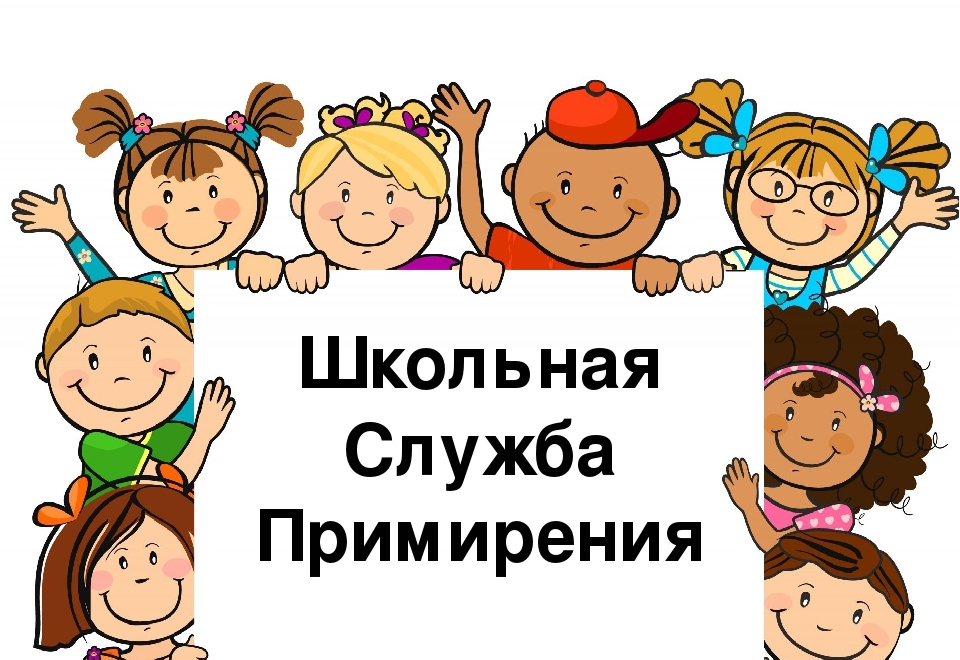 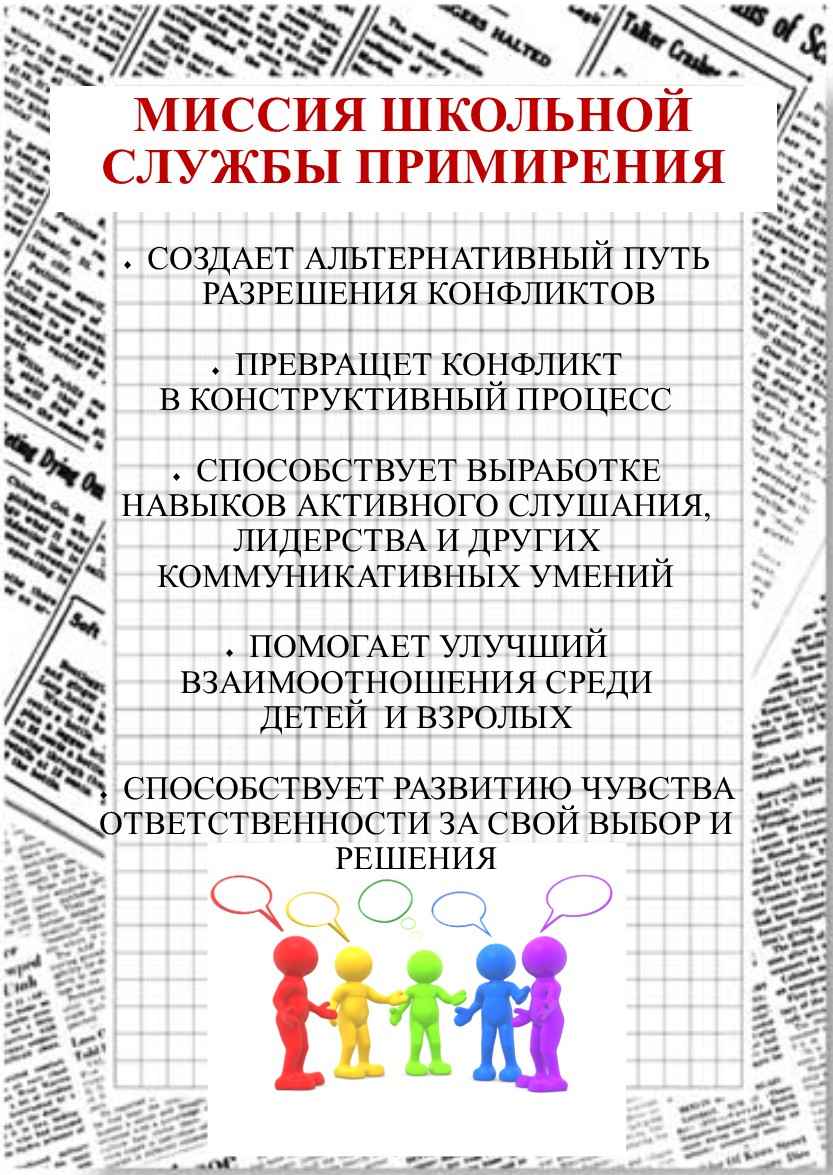 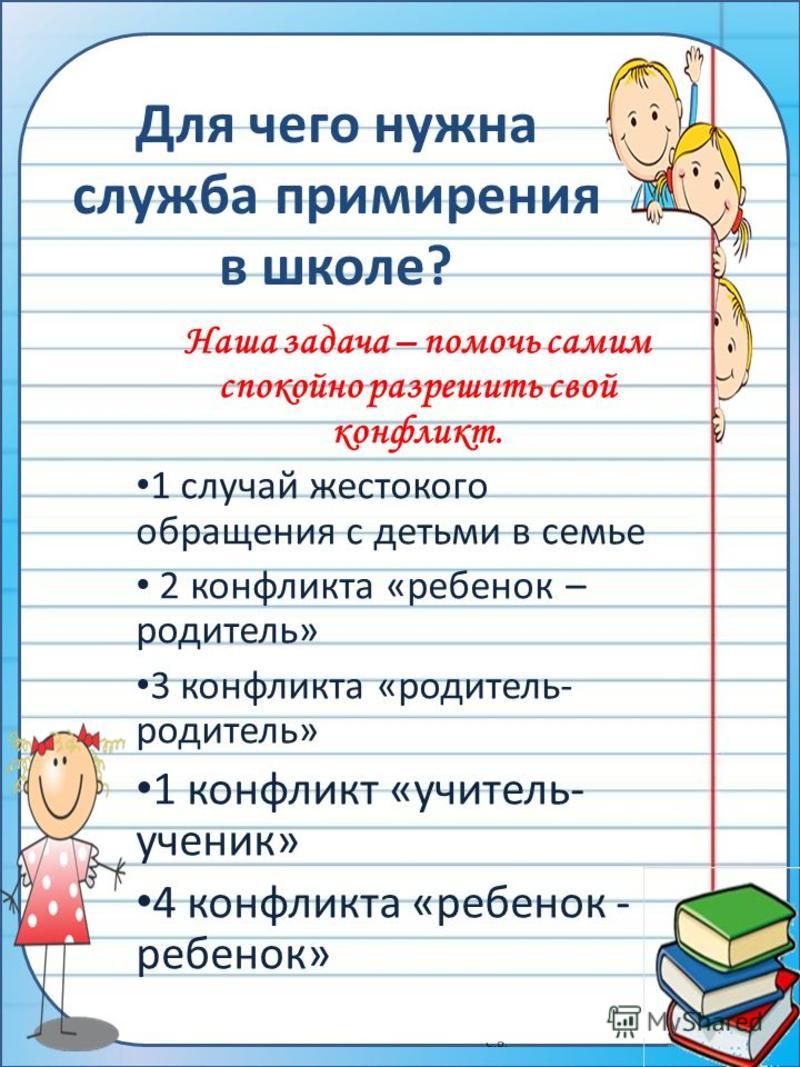 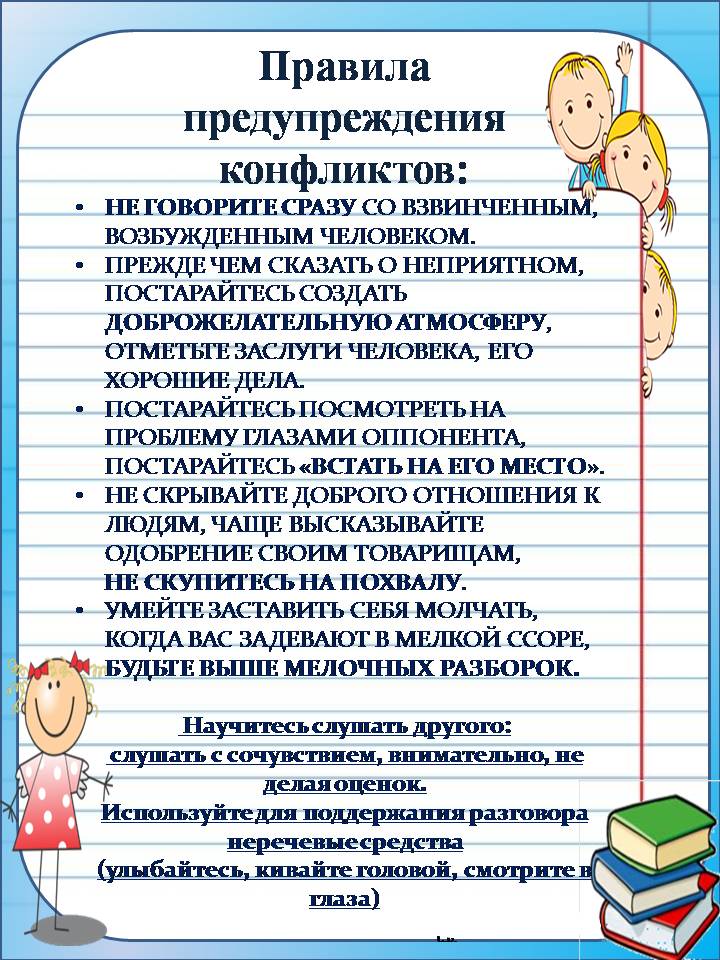 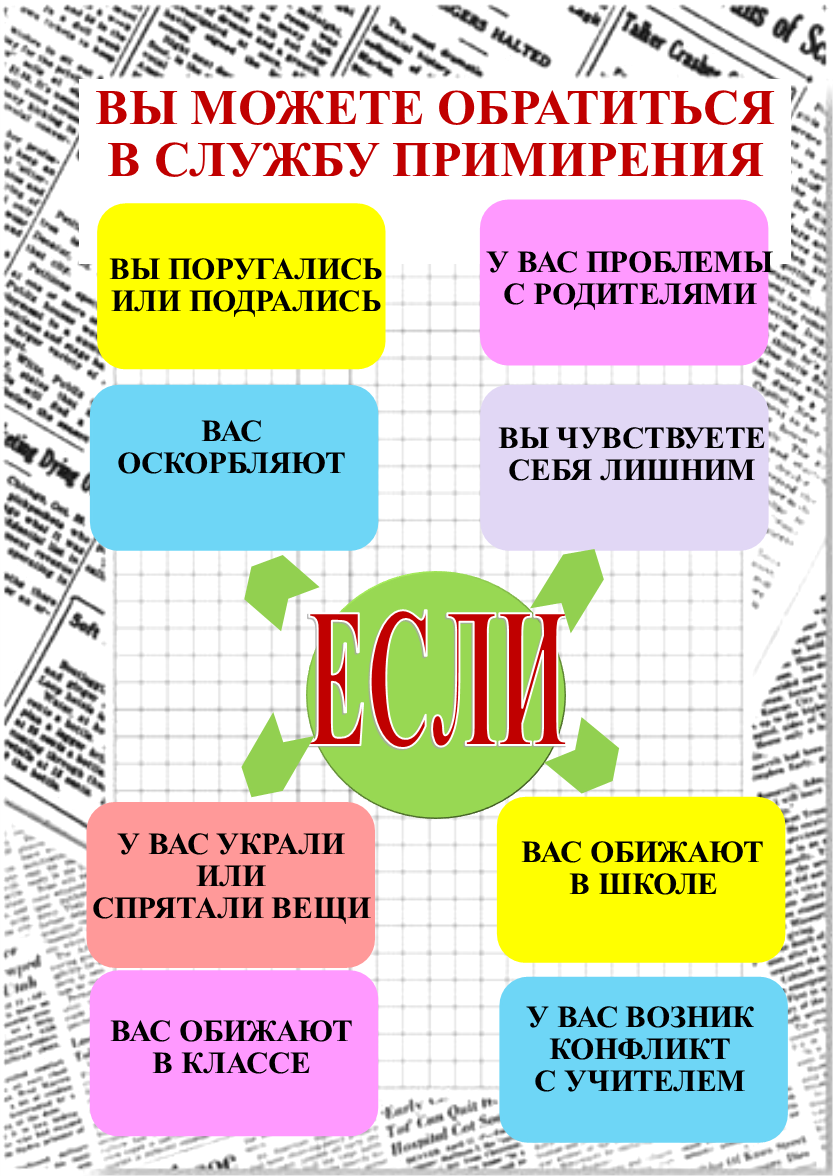 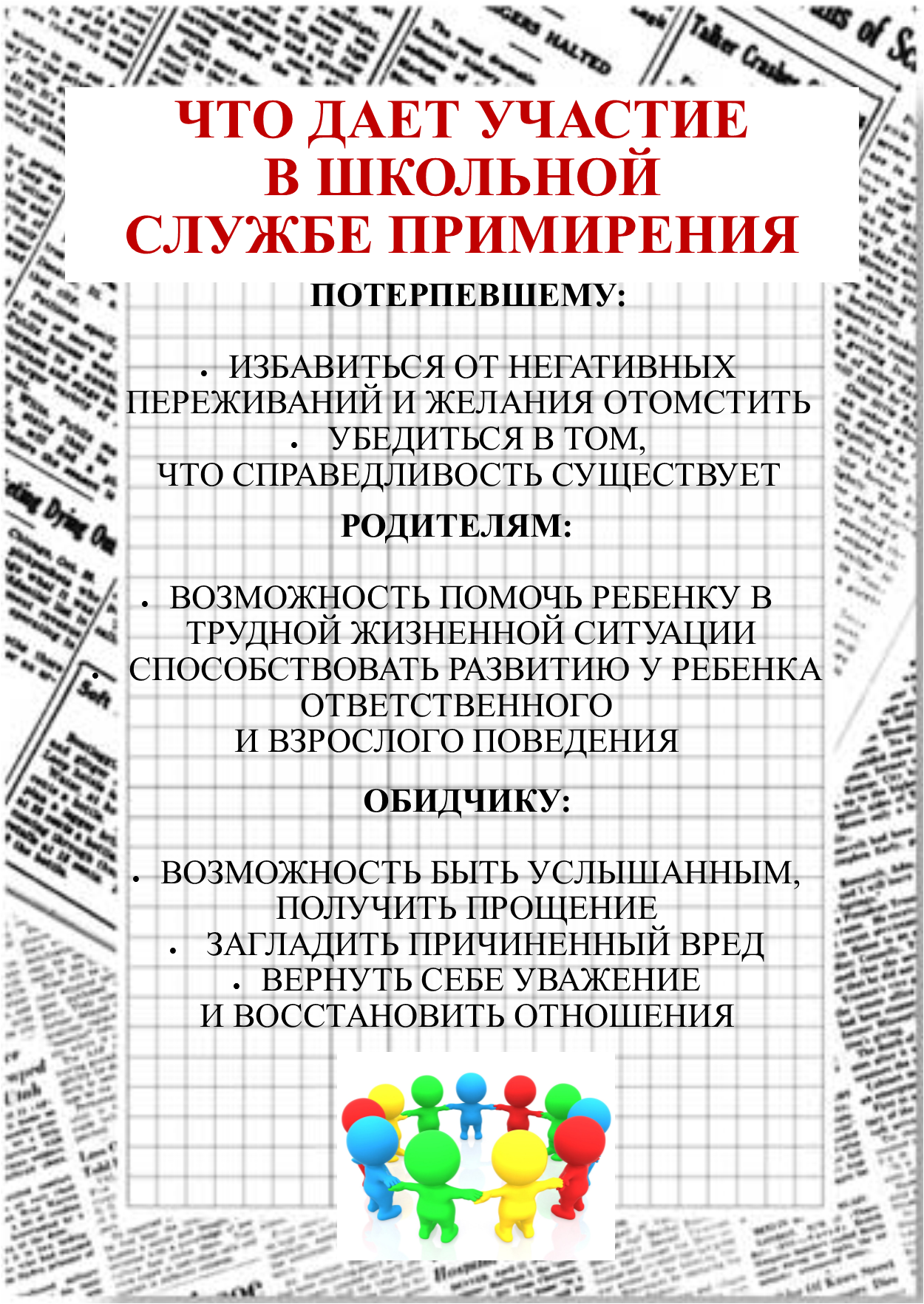 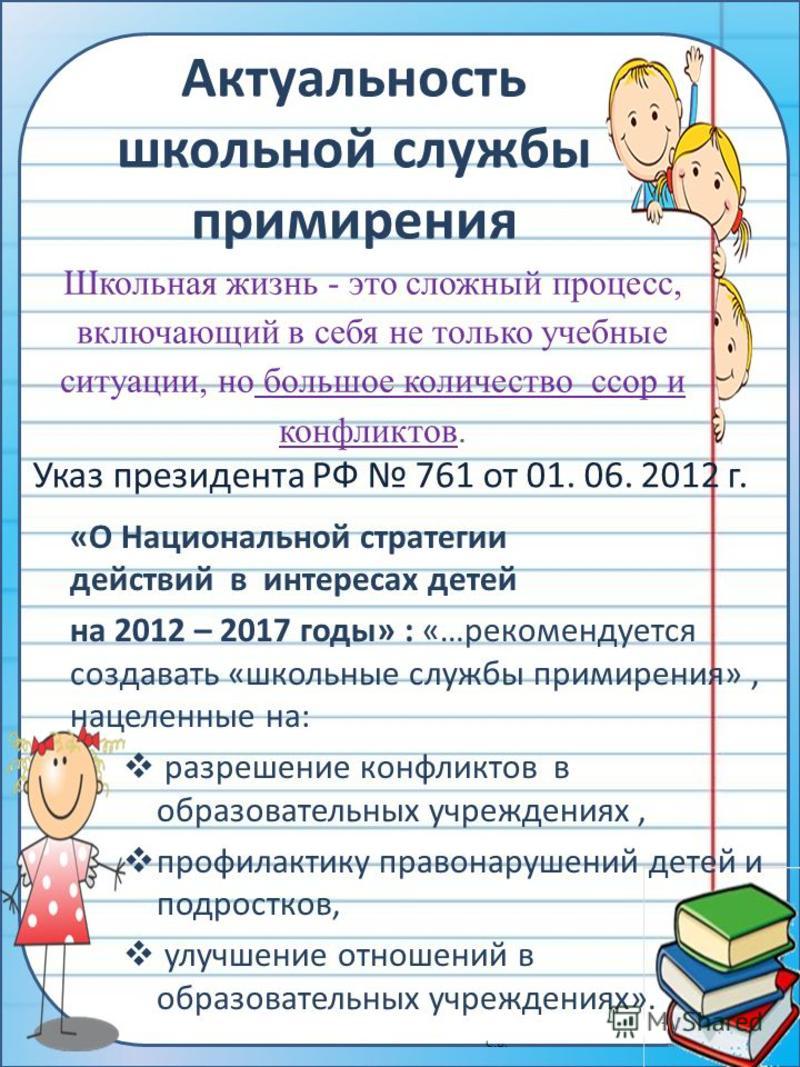 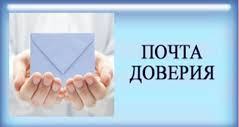 Отправляйте туда свои пожелания, предложения общешкольного характера, а так же личные вопросы.Каждый будет услышан, каждому будет оказана помощь.Вы можете поделиться своими тревогами, страхами, сомнениями, рассказами о том, что волнует вас и ваших близких. Что требует участия и поддержки.Доверти нам ваши проблемы, и мы найдём выход вместе!!!